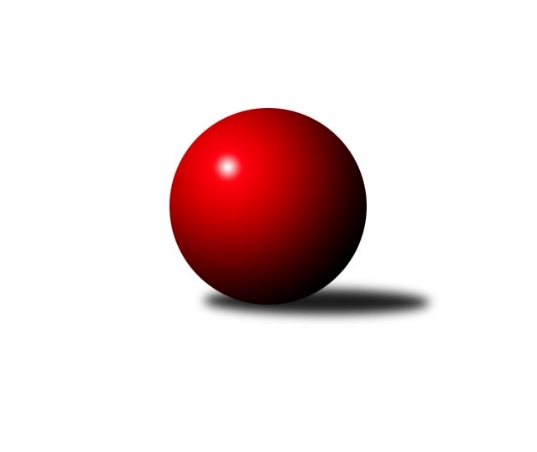 Č.6Ročník 2022/2023	24.10.2022Nejlepšího výkonu v tomto kole: 3158 dosáhlo družstvo: CB Dobřany CSdružený Přebor Plzeňska 2022/2023Výsledky 6. kolaSouhrnný přehled výsledků:SK Škoda VS Plzeň C	- TJ Slavoj Plzeň D	2:6	2816:2823	13.5:10.5	24.10.TJ Dobřany C	- TJ Sokol Plzeň V C	2:6	2317:2353	8.0:16.0	24.10.TJ Sokol Plzeň V B	- CB Dobřany C	2:6	2998:3158	7.5:16.5	24.10.TJ Slavoj Plzeň C	- SKK Rokycany D	1:7	2528:2802	3.0:21.0	24.10.TJ Baník Stříbro C	- TJ Přeštice A	6:2	3053:2997	15.0:9.0	24.10.Tabulka družstev:	1.	SKK Rokycany D	6	5	0	1	35.0 : 13.0 	94.0 : 50.0 	 2764	10	2.	CB Dobřany C	6	5	0	1	29.5 : 18.5 	89.0 : 55.0 	 3034	10	3.	TJ Přeštice A	6	3	2	1	31.0 : 17.0 	84.0 : 60.0 	 2651	8	4.	TJ Baník Stříbro C	5	3	0	2	24.0 : 16.0 	68.0 : 52.0 	 2785	6	5.	TJ Baník Stříbro B	5	3	0	2	23.0 : 17.0 	71.0 : 49.0 	 2860	6	6.	TJ Slavoj Plzeň D	5	3	0	2	21.0 : 19.0 	48.0 : 72.0 	 2817	6	7.	TJ Sokol Plzeň V C	5	2	0	3	19.0 : 21.0 	58.0 : 62.0 	 2752	4	8.	TJ Dobřany C	6	2	0	4	20.0 : 28.0 	65.5 : 78.5 	 2705	4	9.	TJ Sokol Plzeň V B	4	1	1	2	13.0 : 19.0 	40.0 : 56.0 	 2954	3	10.	SK Škoda VS Plzeň C	6	0	1	5	12.5 : 35.5 	61.0 : 83.0 	 2727	1	11.	TJ Slavoj Plzeň C	4	0	0	4	4.0 : 28.0 	17.5 : 78.5 	 2361	0Podrobné výsledky kola:	 SK Škoda VS Plzeň C	2816	2:6	2823	TJ Slavoj Plzeň D	Kryštof Majner	87 	 110 	 117 	125	439 	 2:2 	 466 	 142	112 	 111	101	Tadeáš Vambera	Petr Zíka	112 	 115 	 123 	99	449 	 2.5:1.5 	 421 	 115	115 	 103	88	Rudolf Březina	Václava Flaišhanzová	107 	 119 	 122 	129	477 	 2:2 	 502 	 135	113 	 136	118	Alexander Kalas	Karel Jindra	111 	 116 	 105 	117	449 	 4:0 	 382 	 105	90 	 103	84	Natálie Bajerová	Karel Majner	122 	 133 	 125 	131	511 	 2:2 	 521 	 121	130 	 131	139	Jáchym Kaas	Zdeněk Weigl	113 	 139 	 106 	133	491 	 1:3 	 531 	 134	116 	 132	149	Jakub Kováříkrozhodčí: Šárka SýkorováNejlepší výkon utkání: 531 - Jakub Kovářík	 TJ Dobřany C	2317	2:6	2353	TJ Sokol Plzeň V C	Jiří Jelínek	144 	 57 	 144 	51	396 	 1:3 	 425 	 160	70 	 151	44	Karel Konvář	Roman Matys	126 	 60 	 137 	53	376 	 0:4 	 396 	 137	61 	 141	57	Pavel Kučera	Jan Mertl	142 	 43 	 123 	51	359 	 1:3 	 379 	 115	45 	 138	81	Jiří Karlík	Petr Trdlička	118 	 70 	 132 	70	390 	 2:2 	 388 	 124	63 	 141	60	Václav Bečvářík	Martin Krištof	158 	 76 	 135 	75	444 	 4:0 	 349 	 131	42 	 132	44	Oldřich Lohr	Petr Sloup	134 	 53 	 129 	36	352 	 0:4 	 416 	 154	60 	 158	44	Jan Valdmanrozhodčí: Martin KrištofNejlepší výkon utkání: 444 - Martin Krištof	 TJ Sokol Plzeň V B	2998	2:6	3158	CB Dobřany C	Libor Pelcman	130 	 125 	 133 	108	496 	 0.5:3.5 	 543 	 139	131 	 133	140	Martin Provazník	Josef Tětek	119 	 144 	 136 	132	531 	 2:2 	 486 	 124	145 	 107	110	Josef Fišer	Jan Jirovský	123 	 122 	 109 	133	487 	 3:1 	 484 	 122	114 	 98	150	Vendula Blechová	Patrik Kolář	122 	 143 	 103 	146	514 	 1:3 	 574 	 119	155 	 144	156	Ondřej Musil	Václav Pavlíček	126 	 124 	 124 	129	503 	 0:4 	 548 	 149	137 	 126	136	Milan Šimek	František Vaněček	117 	 104 	 127 	119	467 	 1:3 	 523 	 144	133 	 134	112	Zdeňka Novározhodčí: Patrik KolářNejlepší výkon utkání: 574 - Ondřej Musil	 TJ Slavoj Plzeň C	2528	1:7	2802	SKK Rokycany D	Zdeněk Jeremiáš *1	96 	 99 	 85 	110	390 	 0:4 	 505 	 120	134 	 122	129	Tomáš Havel	Jaromír Kotas	129 	 133 	 109 	112	483 	 1:3 	 483 	 152	96 	 121	114	Petr Bohuslav	Jaroslav Honsa	102 	 96 	 109 	88	395 	 2:2 	 370 	 93	99 	 87	91	Alena Nekulová	Dalibor Henrich	107 	 103 	 102 	112	424 	 0:4 	 493 	 116	140 	 120	117	Michal Pilař	Veronika Nováková	103 	 107 	 101 	87	398 	 0:4 	 468 	 107	122 	 133	106	David Wohlmuth	Jan Kraus	110 	 118 	 107 	103	438 	 0:4 	 483 	 115	132 	 118	118	Jiří Vavřičkarozhodčí: Jiří Vavřičkastřídání: *1 od 61. hodu Hana HofreitrováNejlepší výkon utkání: 505 - Tomáš Havel	 TJ Baník Stříbro C	3053	6:2	2997	TJ Přeštice A	Miroslav Hrad	139 	 130 	 122 	130	521 	 3:1 	 535 	 160	129 	 120	126	Roman Janota	Vladimír Šraga	116 	 126 	 126 	148	516 	 3:1 	 458 	 130	115 	 110	103	Josef Hora	David Junek	135 	 141 	 141 	128	545 	 3:1 	 499 	 139	116 	 126	118	Milan Kubát	Martin Andrš	134 	 117 	 117 	130	498 	 2:2 	 500 	 114	128 	 138	120	Miroslav Šteffl	Petr Beneš	106 	 135 	 104 	121	466 	 1:3 	 529 	 130	114 	 140	145	Karel Vavřička	Pavel Spisar	132 	 104 	 118 	153	507 	 3:1 	 476 	 120	116 	 111	129	Jaroslav Zavadilrozhodčí: Vladimír ŠragaNejlepší výkon utkání: 545 - David JunekPořadí jednotlivců:	jméno hráče	družstvo	celkem	plné	dorážka	chyby	poměr kuž.	Maximum	1.	David Junek 	TJ Baník Stříbro C	560.07	360.0	200.0	1.7	3/3	(574)	2.	Ondřej Musil 	CB Dobřany C	543.67	361.1	182.6	6.4	3/4	(575)	3.	Zuzana Záveská 	TJ Baník Stříbro B	542.30	382.5	159.8	6.0	4/4	(571.2)	4.	Patrik Kolář 	TJ Sokol Plzeň V B	531.50	360.2	171.3	8.3	3/3	(557)	5.	Milan Šimek 	CB Dobřany C	528.42	350.4	178.0	7.3	4/4	(582)	6.	Tomáš Havel 	SKK Rokycany D	523.82	358.1	165.8	8.1	3/4	(570)	7.	Jiří Vavřička 	SKK Rokycany D	523.82	363.6	160.3	7.4	4/4	(548)	8.	Jan Valdman 	TJ Sokol Plzeň V C	522.05	365.4	156.7	10.0	4/4	(548)	9.	Jáchym Kaas 	TJ Slavoj Plzeň D	521.00	358.0	163.0	7.7	3/4	(555)	10.	Roman Janota 	TJ Přeštice A	517.72	356.6	161.1	6.7	5/5	(535)	11.	Vladimír Šraga 	TJ Baník Stříbro C	517.60	348.3	169.3	6.0	3/3	(564)	12.	Zdeněk Weigl 	SK Škoda VS Plzeň C	517.17	358.7	158.5	6.8	4/4	(556)	13.	Miroslav Šteffl 	TJ Přeštice A	516.68	354.5	162.2	9.9	5/5	(548)	14.	Karel Konvář 	TJ Sokol Plzeň V C	516.25	358.4	157.8	11.8	4/4	(556)	15.	Josef Fišer 	CB Dobřany C	514.50	349.5	165.0	9.0	4/4	(542)	16.	Jakub Kovářík 	TJ Slavoj Plzeň D	514.17	359.8	154.3	6.7	3/4	(531)	17.	Milan Kubát 	TJ Přeštice A	508.00	352.2	155.8	9.0	5/5	(561.6)	18.	Josef Tětek 	TJ Sokol Plzeň V B	506.25	347.8	158.5	10.5	2/3	(531)	19.	Zdeňka Nová 	CB Dobřany C	502.08	340.2	161.9	9.7	4/4	(549)	20.	Jan Pešek 	TJ Slavoj Plzeň D	499.67	336.3	163.3	7.3	3/4	(529)	21.	Karel Ganaj 	TJ Sokol Plzeň V B	499.50	352.0	147.5	10.0	2/3	(513)	22.	Michal Duchek 	TJ Baník Stříbro B	499.35	353.8	145.6	9.5	4/4	(524)	23.	Jaroslav Zavadil 	TJ Přeštice A	498.95	335.0	164.0	8.4	4/5	(544.8)	24.	Libor Pelcman 	TJ Sokol Plzeň V B	498.67	336.8	161.8	11.0	3/3	(532)	25.	Martin Krištof 	TJ Dobřany C	498.60	337.1	161.5	5.3	2/3	(532.8)	26.	Milan Gleissner 	TJ Dobřany C	493.20	347.6	145.6	14.1	2/3	(540)	27.	David Wohlmuth 	SKK Rokycany D	493.15	352.6	140.6	12.4	4/4	(528)	28.	Stanislav Zoubek 	TJ Baník Stříbro B	493.13	342.9	150.2	7.7	4/4	(518)	29.	Miroslav Hrad 	TJ Baník Stříbro C	492.18	353.4	138.8	11.0	3/3	(521)	30.	Petr Bohuslav 	SKK Rokycany D	490.88	336.9	154.0	10.1	4/4	(510)	31.	Kamila Novotná 	CB Dobřany C	490.33	340.0	150.3	9.7	3/4	(503)	32.	Karel Majner 	SK Škoda VS Plzeň C	485.00	343.9	141.1	11.0	4/4	(511)	33.	Jan Jirovský 	TJ Sokol Plzeň V B	483.17	345.5	137.7	10.7	3/3	(506)	34.	Milan Vlček 	TJ Baník Stříbro B	481.30	345.2	136.1	13.9	3/4	(497)	35.	Karel Smrž 	TJ Baník Stříbro B	481.17	343.2	138.0	12.0	3/4	(503)	36.	Václav Dubec 	TJ Baník Stříbro B	479.55	338.9	140.7	12.2	4/4	(517)	37.	Václav Štych 	TJ Dobřany C	478.67	331.9	146.7	10.4	3/3	(495)	38.	Jiří Jelínek 	TJ Dobřany C	478.50	329.1	149.4	9.5	3/3	(523)	39.	Petr Sloup 	TJ Dobřany C	477.87	342.0	135.9	13.0	3/3	(507)	40.	Pavel Spisar 	TJ Baník Stříbro C	475.22	324.1	151.2	10.2	3/3	(507)	41.	Josef Hora 	TJ Přeštice A	475.20	343.2	132.1	10.9	4/5	(508.8)	42.	Michal Pilař 	SKK Rokycany D	473.10	331.6	141.5	15.4	4/4	(557)	43.	Vendula Blechová 	CB Dobřany C	470.44	347.7	122.8	18.6	3/4	(487)	44.	Petr Trdlička 	TJ Dobřany C	470.43	332.9	137.5	11.4	3/3	(494.4)	45.	Jiří Karlík 	TJ Sokol Plzeň V C	467.95	330.3	137.7	14.2	4/4	(479)	46.	Martin Andrš 	TJ Baník Stříbro C	465.56	342.6	122.9	12.3	3/3	(498)	47.	Jan Kraus 	TJ Slavoj Plzeň C	461.30	340.5	120.8	16.5	2/2	(504)	48.	Alexander Kalas 	TJ Slavoj Plzeň D	460.63	336.0	124.6	15.4	4/4	(502)	49.	Kryštof Majner 	SK Škoda VS Plzeň C	459.89	326.4	133.4	15.2	3/4	(476)	50.	Jaromír Kotas 	TJ Slavoj Plzeň C	456.97	334.5	122.5	14.0	2/2	(483)	51.	Jan Mertl 	TJ Dobřany C	454.73	325.7	129.0	17.0	3/3	(503)	52.	Petr Beneš 	TJ Baník Stříbro C	452.47	319.3	133.2	14.1	3/3	(512)	53.	Václav Pavlíček 	TJ Sokol Plzeň V B	452.25	345.5	106.8	23.5	2/3	(503)	54.	František Vaněček 	TJ Sokol Plzeň V B	450.67	338.3	112.3	19.0	3/3	(467)	55.	Andrea Pytlíková 	SKK Rokycany D	446.27	312.9	133.4	15.5	3/4	(457)	56.	Václava Flaišhanzová 	SK Škoda VS Plzeň C	442.00	321.7	120.3	18.8	3/4	(477)	57.	Karel Jindra 	SK Škoda VS Plzeň C	433.44	312.4	121.0	18.8	3/4	(449)	58.	Oldřich Lohr 	TJ Sokol Plzeň V C	430.33	313.9	116.4	15.3	4/4	(467)	59.	Petr Zíka 	SK Škoda VS Plzeň C	427.92	307.3	120.6	17.7	4/4	(449)	60.	Rudolf Březina 	TJ Slavoj Plzeň D	422.50	312.1	110.4	21.4	4/4	(440)	61.	Jaroslav Honsa 	TJ Slavoj Plzeň C	413.80	301.8	112.0	19.1	2/2	(429)	62.	Jiří Hebr 	SK Škoda VS Plzeň C	413.00	301.3	111.7	20.0	3/4	(454)	63.	Veronika Nováková 	TJ Slavoj Plzeň C	409.80	307.8	102.0	24.9	2/2	(418)	64.	Dalibor Henrich 	TJ Slavoj Plzeň C	409.40	300.5	108.9	17.7	2/2	(424)	65.	Iva Černá 	TJ Slavoj Plzeň C	400.00	293.6	106.4	20.4	2/2	(402)	66.	Alena Nekulová 	SKK Rokycany D	382.00	287.0	95.0	25.0	3/4	(443)		Martin Provazník 	CB Dobřany C	547.50	383.5	164.0	6.0	2/4	(565)		Lukáš Kiráľ 	SKK Rokycany D	532.33	367.7	164.7	11.0	1/4	(564)		Pavel Troch 	TJ Sokol Plzeň V B	531.00	346.0	185.0	3.0	1/3	(531)		David Vincze 	TJ Slavoj Plzeň D	529.25	361.5	167.8	6.3	2/4	(548)		Karel Mašek 	TJ Slavoj Plzeň C	519.00	355.0	164.0	7.0	1/2	(519)		Karel Vavřička 	TJ Přeštice A	517.40	353.1	164.3	9.4	2/5	(529)		Pavel Kučera 	TJ Sokol Plzeň V C	510.60	344.3	166.3	5.3	2/4	(546)		Jan Vlach 	TJ Baník Stříbro B	502.00	355.0	147.0	11.0	1/4	(502)		Zbyněk Hirschl 	TJ Přeštice A	492.60	339.6	153.0	6.0	2/5	(507.6)		Jiří Hůrka 	TJ Baník Stříbro B	488.40	339.6	148.8	10.8	1/4	(488.4)		Václav Bečvářík 	TJ Sokol Plzeň V C	482.30	327.8	154.6	12.4	2/4	(529)		Zdeněk Eichler 	CB Dobřany C	477.00	348.5	128.5	17.0	2/4	(522)		Filip Rataj 	TJ Slavoj Plzeň D	470.75	331.8	139.0	14.0	2/4	(482)		Tadeáš Vambera 	TJ Slavoj Plzeň D	466.00	330.0	136.0	18.0	1/4	(466)		Jiří Diviš 	TJ Sokol Plzeň V C	449.00	300.0	149.0	11.0	1/4	(449)		Roman Matys 	TJ Dobřany C	436.20	309.6	126.6	13.8	1/3	(451.2)		Veronika Kožíšková 	CB Dobřany C	435.00	335.0	100.0	20.0	1/4	(435)		Josef Michal 	TJ Přeštice A	428.30	323.7	104.6	21.5	2/5	(451)		Hana Hofreitrová 	TJ Slavoj Plzeň C	422.00	307.0	115.0	15.0	1/2	(422)		Radek Pěnička 	TJ Sokol Plzeň V C	421.50	305.0	116.5	17.5	2/4	(443)		Natálie Bajerová 	TJ Slavoj Plzeň D	377.50	278.5	99.0	23.5	2/4	(382)		Jaroslav Solový 	TJ Baník Stříbro C	346.00	273.0	73.0	33.0	1/3	(346)		Josef Duchek 	TJ Přeštice A	292.00	212.0	80.0	8.0	1/5	(292)Sportovně technické informace:Starty náhradníků:registrační číslo	jméno a příjmení 	datum startu 	družstvo	číslo startu
Hráči dopsaní na soupisku:registrační číslo	jméno a příjmení 	datum startu 	družstvo	Program dalšího kola:7. kolo31.10.2022	po	17:00	CB Dobřany C - TJ Slavoj Plzeň C	31.10.2022	po	17:00	SKK Rokycany D - TJ Baník Stříbro C	31.10.2022	po	17:00	TJ Sokol Plzeň V C - TJ Sokol Plzeň V B	31.10.2022	po	17:00	TJ Slavoj Plzeň D - TJ Dobřany C	31.10.2022	po	17:00	TJ Baník Stříbro B - SK Škoda VS Plzeň C				TJ Přeštice A - -- volný los --	4.11.2022	pá	17:00	TJ Přeštice A - SKK Rokycany D (předehrávka z 8. kola)	Nejlepší šestka kola - absolutněNejlepší šestka kola - absolutněNejlepší šestka kola - absolutněNejlepší šestka kola - absolutněNejlepší šestka kola - dle průměru kuželenNejlepší šestka kola - dle průměru kuželenNejlepší šestka kola - dle průměru kuželenNejlepší šestka kola - dle průměru kuželenNejlepší šestka kola - dle průměru kuželenPočetJménoNázev týmuVýkonPočetJménoNázev týmuPrůměr (%)Výkon2xOndřej MusilCB Dobřany C5742xOndřej MusilCB Dobřany C118.075744xMilan ŠimekCB Dobřany C5481xJakub KováříkSj. Plzeň D112.955313xDavid JunekStříbro C5454xMilan ŠimekCB Dobřany C112.725482xMartin ProvazníkCB Dobřany C5433xDavid JunekStříbro C112.185451xRoman JanotaPřeštice A5351xMartin KrištofTJ Dobřany C111.844441xMartin KrištofTJ Dobřany C532.8*1xMartin ProvazníkCB Dobřany C111.69543